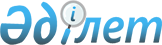 О признании утратившим силу постановления Правительства Республики Казахстан от 9 сентября 2000 года № 1374 "Об утверждении Правил проведения разбирательства, предшествующего введению защитных, компенсационных или антидемпинговых мер"Постановление Правительства Республики Казахстан от 10 августа 2015 года № 633      Правительство Республики Казахстан ПОСТАНОВЛЯЕТ:



      1. Признать утратившим силу постановление Правительства Республики Казахстан от 9 сентября 2000 года № 1374 «Об утверждении Правил проведения разбирательства, предшествующего введению защитных, компенсационных или антидемпинговых мер» (САПП Республики Казахстан, 2000 г., № 38-39, ст. 453). 



      2. Настоящее постановление вводится в действие со дня его первого официального опубликования.       Премьер-Министр

      Республики Казахстан                   К. Масимов
					© 2012. РГП на ПХВ «Институт законодательства и правовой информации Республики Казахстан» Министерства юстиции Республики Казахстан
				